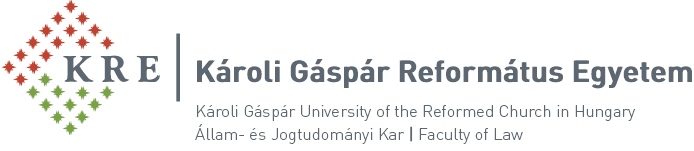 NyilatkozatAlulírott ………………………….., a Károli Gáspár Református Egyetem Állam- és Jogtudományi Doktori Iskolájának hallgatója, felelősségem tudatában, az intézmény felé az alábbi nyilatkozatokat teszem. Kijelentem, hogy a PhD fokozatszerzéshez benyújtott értekezést én írtam és én szerkesztettem, a dolgozatot önállóan készítettem. Kijelentem, hogy a dolgozat elkészítéséhez külső forrásból merített adatokat, valamint a másoktól származó, közzé tett vagy közzé nem tett gondolatokat, eredeti lelőhelyük megadásával, a lábjegyzetekben hivatkozott források közt, illetve az irodalomjegyzékben hiánytalanul megjelöltem. Kijelentem, hogy megjelöltem azon tartalmakat, parafrázisokat is, amelyek más szerzők gondolatait rövidítve, átfogalmazva tartalmazzák. Kijelentem továbbá, hogy a benyújtott értekezéssel azonos tartalmú értekezést, sem korábban, sem ezzel egyidejűleg, más egyetemen nem nyújtottam be tudományos fokozat megszerzése céljából és a dolgozatot, sem részben sem egészben, nem tettem közzé. Kijelentem végül, hogy a leadott elektronikus és nyomtatott dolgozat formailag és tartalmilag teljesen megegyezik. A fenti nyilatkozatokon túl hozzájárulok, hogy a Doktori Tanács a dolgozatot elektronikus plágiumkeresővel megvizsgálja.Dátum:………………………………………….……………………………………………..aláírás